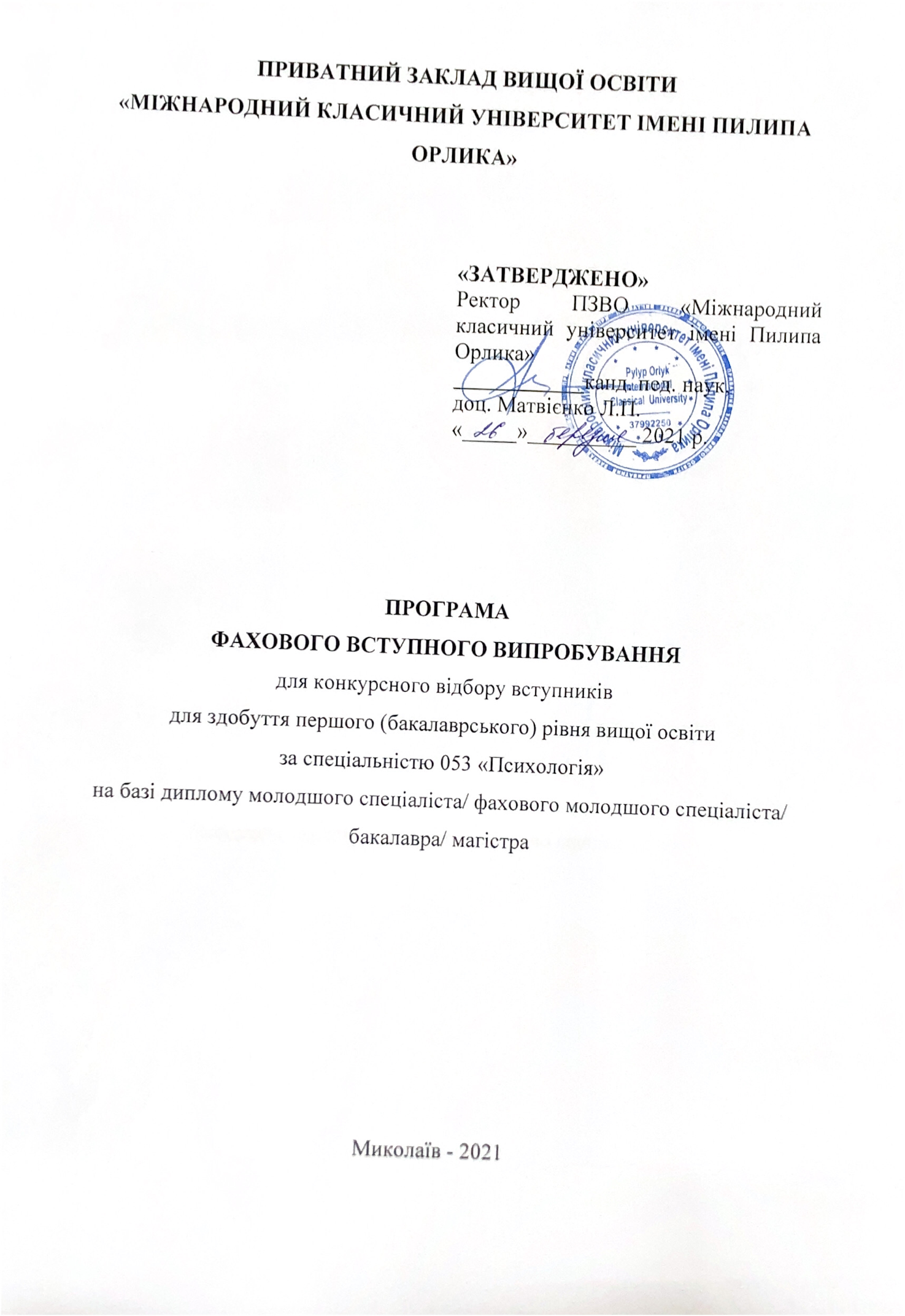 Пояснювальна запискаПрограма фахових вступних випробувань для конкурсного відбору вступників для здобуття освітнього ступеня «бакалавр» за спеціальністю 053 «Психологія» на основі освітніх ступенів «молодший спеціаліст», «бакалавр», «магістр» включає в себе загальні питання з курсу підготовки здобувачів вищої освіти на здобуття освітнього ступеня «бакалавр» у частині фундаментальної та професійно-практичної підготовки. Перелік питань складається з двох варіантів, 50 тестових завдань (по 25 тестових питань у кожному варіанті).Критерії оцінюванняКожному вступнику для опрацювання надається 25 питань. Правильна відповідь на питання оцінюється у 4 балів. Кількість балів, які може набрати вступник становить від 100 до 200.Зміст програмиКількість правильних відповідейКритерії оцінюванняОцінка0-6Абітурієнт володіє матеріалом на рівні елементарного розпізнавання і відтворення окремих фактів, елементів, об’єктів100-1247-13Абітурієнт володіє матеріалом на рівні окремих фрагментів, що становлять незначну частину навчального матеріалу128-15214-20Абітурієнт володіє матеріалом, проте припускається незначних помилок при відтворенні156-18021-25Абітурієнт відтворює матеріал, виявляє ґрунтовні знання і розуміння основних положень184-200№ темиНазва темиЗмістТема 1Загальна психологіяЗагальні питання психологіїПсихічні процеси та станиПсихологічна характеристика особистості та діяльності Тема 2Вікова психологіяПредмет, проблеми та методи вікової психологіїЗакономірності та динаміка психічного розвитку в онтогенезіПроблема періодизації психічного розвиткуДитяча психологіяПсихологія дорослої людиниПсихологія старіння та старостіТема 3Соціальна психологіяСоціальна психологія як наука Я-концепція та тип соціокультури Соціальні установки Основні характеристики спілкуванняТема 4ПсиходіагностикаПсиходіагностика як наука і практична діяльність Психометричні основи психодіагностики Основні етапи психодіагностичного обстеження Безумовні й умовні рефлексиКлінічний та статистичний підходи до узагальнення даних психодіагностичного обстеження Психодіагностика здібностей